      05 января 2018 года на базе ФОК «Звезда»,  прошли «Новогодние веселые старты» на отделении плавание.       Команды были смешанные и ребята постарше с удовольствием состязались вместе с малышами. Все участники получили массу удовольствий.  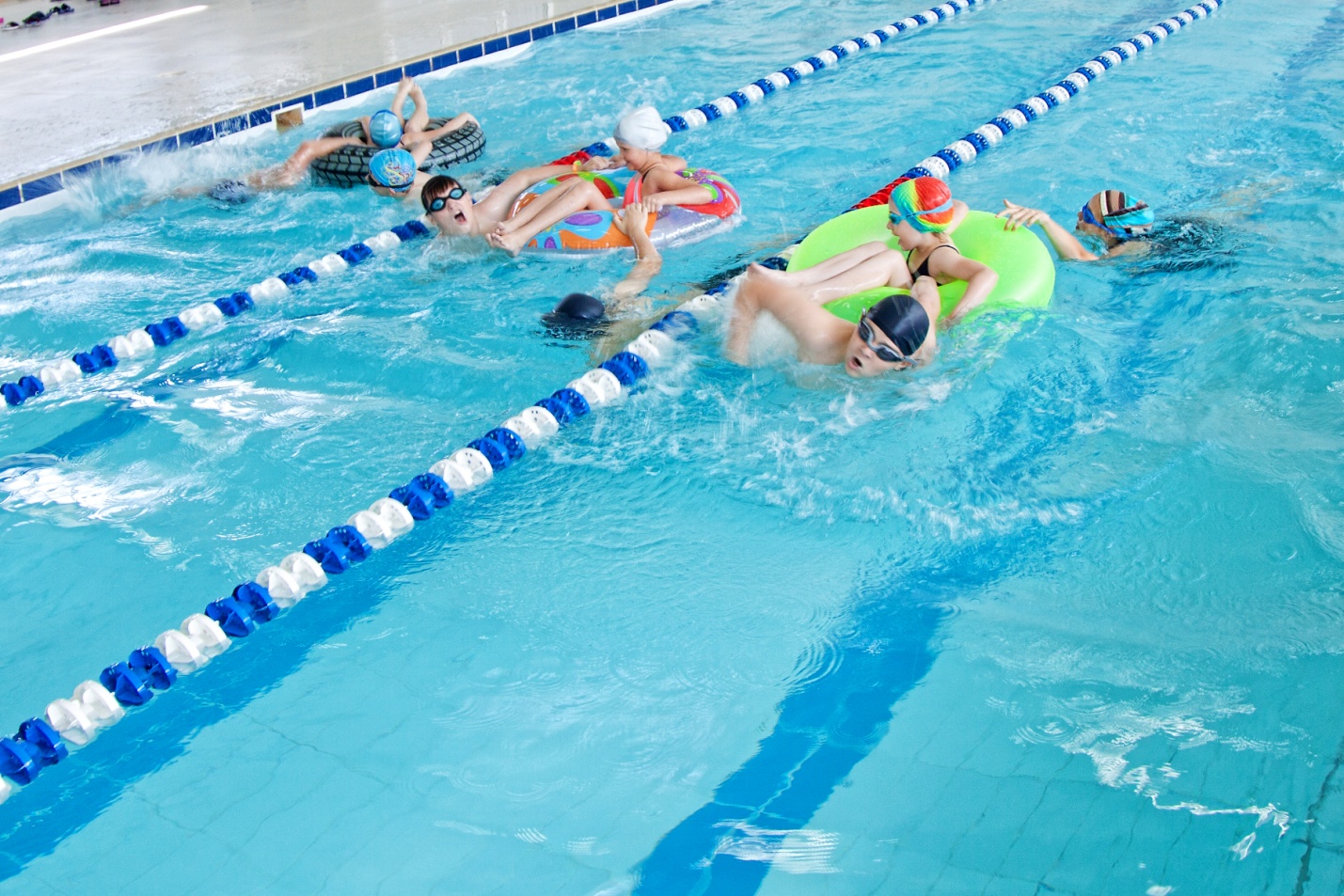 